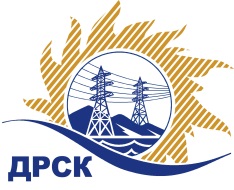 Акционерное общество«Дальневосточная распределительная сетевая  компания»(АО «ДРСК»)Организатор (Заказчик) конкурса – АО «Дальневосточная распределительная сетевая компания» (далее – АО «ДРСК») (Почтовый адрес: 675000, Амурская обл., г. Благовещенск, ул. Шевченко, 28, тел. 8 (4162) 397-208)Представитель Организатора: Коврижкина Елена Юрьевна, специалист 1 категории отдела конкурсных закупок, тел. 8 (4162) 397-208,  e-mail:okzt5@drsk.ru Способ и предмет закупки: открытый одноэтапный электронный конкурс (b2b-energo.ru) без предварительного квалификационного отбора на право заключения рамочного соглашения (без фиксации цены) на выполнение работ: Выполнение мероприятий по технологическому присоединению заявителей к электрическим сетям напряжением до 20 кВ на территории филиала «Приморские ЭС» Участники закупки: Участвовать в закупке могут любые заинтересованные лица.Проведение закупки с использованием функционала электронной торговой площадки: Электронная торговая площадка на Интернет-сайте информационно-аналитической и торговой системы «Рынок продукции, услуг и технологий для электроэнергетики» по адресу - www.b2b-energo.ru. (далее - ЭТП)Количество объема выполняемых работ: В соответствии с Документацией о закупке (приложение 2 – техническое задание).Место выполнения работ:  В соответствии с Документацией о закупке (приложение 2 – техническое задание).Условия договора: В соответствии с Документацией о закупке (приложение 3 – проект договора).Начальная (предельная) цена конкурса: 54 940 678,00 руб. без учета НДС (64 830 000,04 руб. с учетом НДС). (Указана с целью возможности оценки объемов приобретаемой продукции, в течение года может быть увеличена по решению Заказчика).Срок предоставления Документации о закупке: Дата начала подачи заявок на участие в конкурсе: «08» сентября 2015 года.   Дата окончания подачи заявок на участие в конкурсе: 10:00 часов местного (Благовещенского) времени (04:00 часов Московского времени) «29» сентября 2015 годаМесто подачи заявок на участие в закупке (адрес): Конкурсные заявки представляются в соответствии с требованиями Конкурсной документации через функционал ЭТП - www.b2b-energo.ru.  Конкурсные заявки направляются в электронный сейф ЭТП.Порядок предоставления Документации о закупке: Документация по закупке размещена на сайте в информационно-телекоммуникационной сети «Интернет» www.zakupki.gov.ru  (далее – «Официальный сайт») и дополнительно может быть предоставлена любому лицу по его письменному запросу.Размер, порядок и сроки внесения платы, взимаемой заказчиком за предоставление Документации:  «не взимается».Обеспечение исполнения обязательств Участника закупки не изменять и не отзывать конкурсную заявку в течение срока ее действия после истечения срока окончания приема конкурсных заявок, не предоставлять заведомо ложных сведений или намеренно искажать информацию или документы, приведённые в составе конкурсной заявки, подписать протокол о результатах конкурса и заключить договор: «Информация о форме, размере и порядке предоставления обеспечения исполнения обязательств Участника закупки приведены в Документации о закупке». Участники конкурса, не предоставившие обеспечение в установленный срок, к дальнейшему участию в конкурсе не допускаютсяТребования к участникам: «Требования к участникам приведены в Документации о закупке»Сведения о дате начала и окончания приема заявок, месте и порядке их представления Участниками: Дата начала подачи заявок на участие в конкурсе: «08» сентября 2015 года.   Дата окончания подачи заявок на участие в конкурсе: 10:00 часов местного (Благовещенского) времени (04:00 часов Московского времени) «29» сентября 2015 года.Дата, время и место вскрытия конвертов с заявками на участие в закупке: 10:00 часов местного (Благовещенского) времени (04:00 часов Московского времени) «29» сентября 2015 года.Дата, время и место рассмотрения заявок: Предполагается, что рассмотрение заявок участников конкурса будет осуществлено в срок 16.10.2015 г. по адресу Организатора. Организатор вправе, при необходимости, изменить данный срокДата, время и место подведения итогов и подписания Протокола о результатах закупки: Предполагается, что подведение итогов  конкурса и подписание протокола о его результатах между Организатором конкурса и Победителем будет осуществлено в ОАО «ДРСК» до 23.10.2015 г. Организатор вправе, при необходимости, изменить данный срок.Срок заключения договора: Рамочное соглашение по результатам конкурса между Заказчиком и Победителем конкурса будет заключен в течение 20 календарных дней на основании протокола о результатах конкурса, подписанного этим Участником и Организатором конкурса.Организатор закупки имеет право отказаться от проведения закупки в любой момент, не неся никакой ответственности перед Участниками закупки или третьими лицами, которым такое действие может принести убытки. Организатор закупки незамедлительно уведомляет всех Участников закупки об отказе от проведения закупки посредством размещения информации на Официальном сайте.Подробное описание закупаемой продукции и условий Договора, а также процедур закупки содержится в документации по закупке, которая размещена на Официальном сайте и является неотъемлемым приложением к данному извещению.Заместитель Председатель  Закупочнойкомиссии АО «ДРСК» 2 уровня                                                    С.А. КоржовКоврижкина Е.Ю.(416-2) 397-208okzt5@drsk.ruИЗВЕЩЕНИЕ О ПРОВЕДЕНИИ ОТКРЫТОГО ЭЛЕКТРОННОГО 
КОНКУРСА  (b2b-energo.ru)797 раздел 2.1.1.№ 622/УКС«08» сентября 2015